Конспект математического досуга в старшей группе«День рождения у внучки Почемучки».Составила и провела воспитатель первой категории ГБОУ СОШ №12 дошкольное отделение Д/С № 797 Вишнякова Нина ВикторовнаЦель: Подвести итог , знание цифр; умение соотносить количество предметов с числом. Упражнять в решении задач . Закрепить знание геометрических фигур и тел, умение конструировать. Учить делить целое на части.Развивать логическое мышление, внимание, умение рассуждать.Материал и оборудование:Иллюстрации для задач и заданий. Яблоки , овощи, корзина. Картинки с птицами. План  нахождения беседки. Ножницы, корзина с оранжевыми кругами. Маркеры , карточки с пропущенными цифрами. Длинная бумажная лента , клеящий карандаш , звёзды из фольги. Ход занятияДети сидят за столами.Воспитатель: Вот и наступит скоро долгожданное лето, наверное, многие из вас поедут куда-нибудь отдыхать вместе со своими родными и близкими. А мы может не дожидаться лета и прямо сейчас отправиться в путешествие. Вы хотите отправиться со мной в путешествие?Ответы детей: Да, хотим.Воспитатель: Хорошо, только знайте в путешествии, нас ждут на день рождении у внучки Почемучки, для нас Царь Считай приготовил разные задания. Ну ,что идем в гости!Дети: ДаВоспитатель: - В королевстве за рекойВо дворце царя СчитаяПотеряли все покой:Сна и отдыха не зная,Украшают , чистят , трут,Рассылают приглашенья,Ведь у внучки – день рождения!Ребята мы тоже с вами получили приглашения  на день рождения. Идем?Ответы детей. ДаВоспитатель: Первое задание царя Считая.- Хотите знать ,сколько будет лет внучке Почемучке?Задачу решите , найдите ответ.Воспитатель: Ребята на картинке  нарисованы птицы, давайте их посчитаем.(Дети считают). Сколько птиц нарисовано?Ответ детей : 8Потоп прилетели ещё  2 птицы. Сколько всего стало птиц?Ответ детей: 10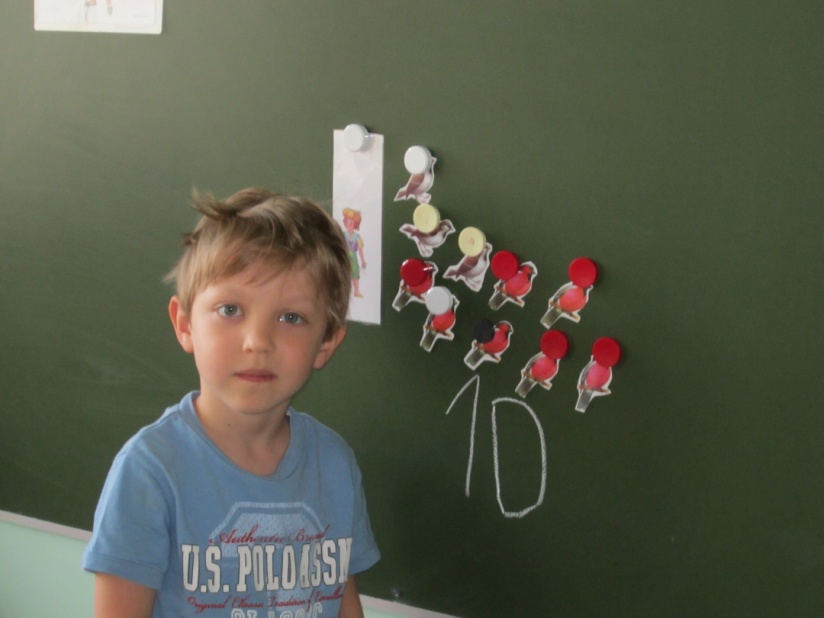 Воспитатель: Сколько лет внучке Почемучки:Ответ детей : 10Воспитатель: Молодцы. Первое задание выполнили.2 задание царя Считая.Воспитатель: - В парке музыка играет.Только где ? Никто не знает.Укрыли беседку цветущие ветки.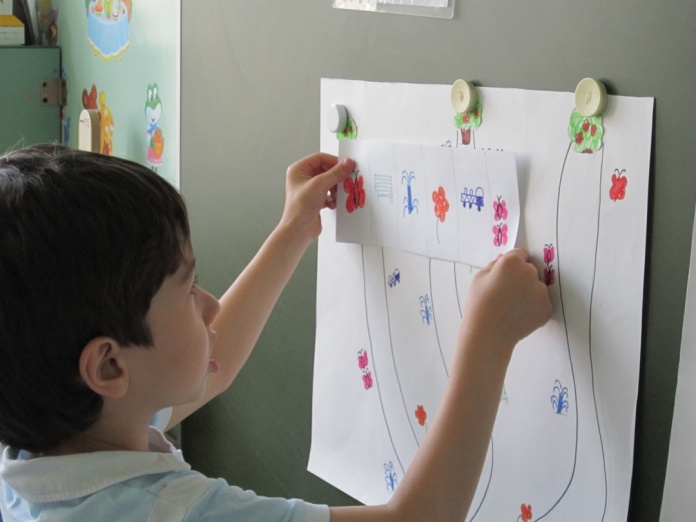 Воспитатель: Если дорога выбрана правильно , то за кустом можно увидеть беседку. Сейчас Таня и Рашид  получат по конверту где есть расшифровка 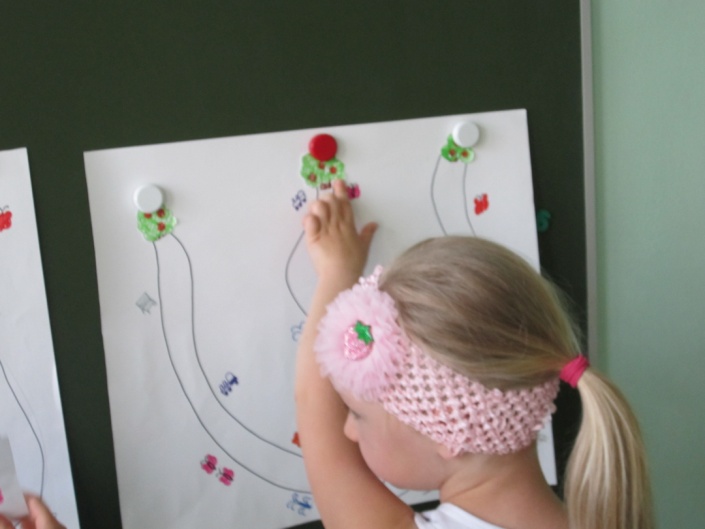 Воспитатель: Следующее задание царя СчитаяГотовят угощенье.Пекут большой пирог.Несут корзины овощейДля салата и для щей.Вы сосчитайте ребята скорей:Сколько в корзине лежит овощей?Сейчас Юля ,Лиза Б , Лиза К., Даша, считают овощи в корзинах и приклеивают карточки  с овощами к доске , а под ними карточки с записью соответствующих чисел .Дети выполняют задание.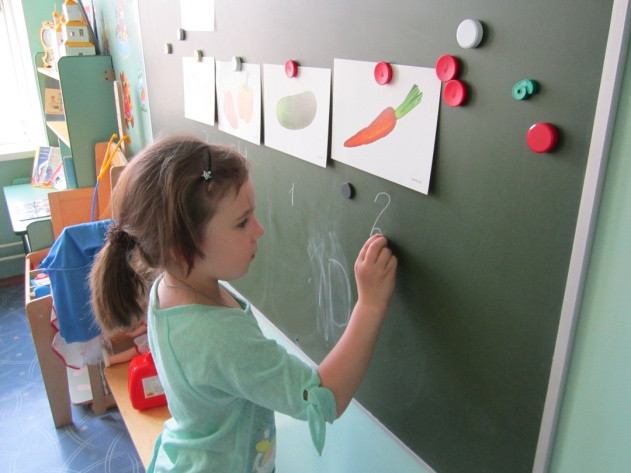 Воспитатель: Молодцы выполнили ещё одно задание. Вам нравится. Дети: Да4 задание царя Считая:Воспитатель: Для того , чтобы приготовить  апельсиновы сок, нужно разрезать каждый  «апельсин» на четыре равные части.У меня на столе стоят два подноса,  на них лежат ножницы и оранжевые круги.  Илья и Алина идут выполнят задание.Дети выполняют заданиеВоспитатель: Молодцы отлично справились с заданием5 задание царя считаяВоспитатель: Ребята царь Считай просит нашей помощи. Дело в том, что царь запер свою корону в сейфе , а код забыл. Царь не может прийти к внучке без короны. Поможем царю вспомнить код.Дети : ДаВоспитатель: Ребята на доске числовой ряд , но некоторые клеточки пустые нам с вами нужно вписать в пропущенные клеточки цифру и тогда царь Считай откроет сейф.Дети выполняют задание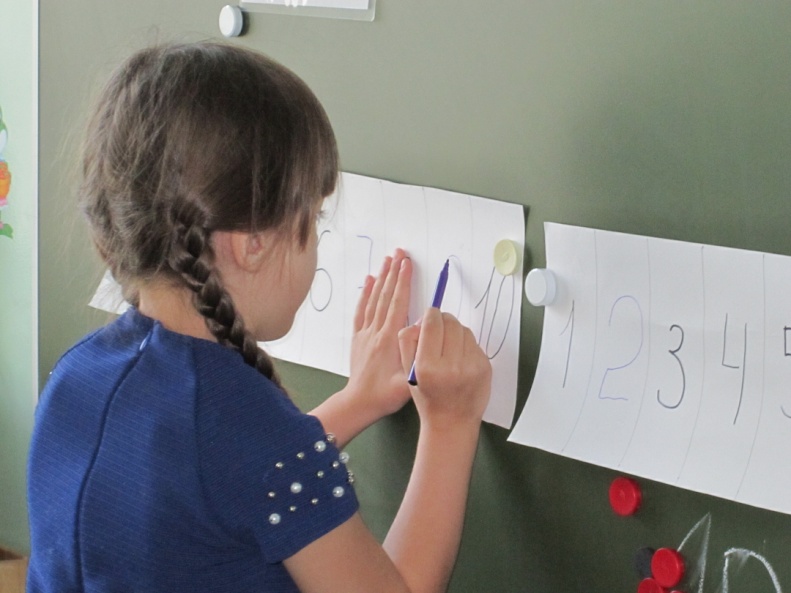 Воспитатель: Молодцы , быстро выполнили задание и теперь царь Считай пойдёт к внучке в кароне.6 задание царя СчитаяВоспитатель: - В замке громко Пушки бьют.В небе-Праздничный салют.Разноцветные фонарикиВзвились в небоТут и там!Ребята, Кот -в  -сапогах набрал целую шляпу звёздочек от салюта и просит , вас , ребята, украсить ему перевязь шпаги. Это задание мы  будем выполнять в виде эстафеты. У вас есть образец и по образцу наклеиваем звёздочки на ленты.Дети выполняют задание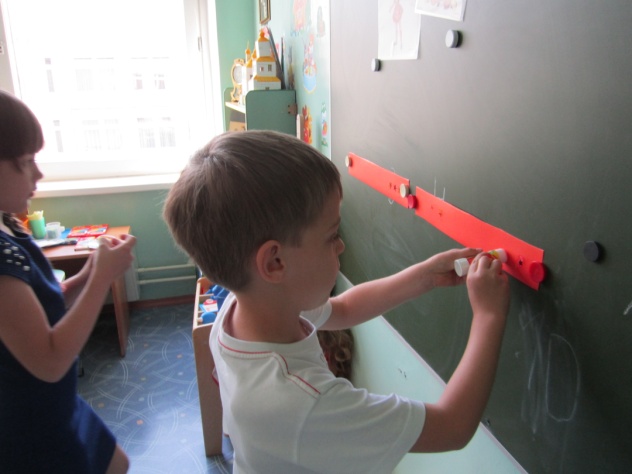 7 задания царя СчитаяВоспитатель: - Мышонок Пиня веселился вместе со всеми. Он подружился с Котом-в-сапогах  и Змеем Горынычем.- « Как бы я хотел жить в саду возле этого замка, -  размечтался Пиня, - да вот только домика у меня нет!»« Не грусти , малыш, - ответила внучка Почемучка, - Гномы тебе помогут».« Конечно поможем! – закричали гномы и запели весёлую песенку:Мы решили строить дом.Будет жить мышонок в нём!За работу мастера,Начинается игра».Воспитатель: Ребята, давайте и мы поможем гномам построить дом для мышонка.  У нас  с вами есть крупный конструктор вот из него мы и будем строить дом. А строить дом будут Никита и Таня.Дети выполняют задание.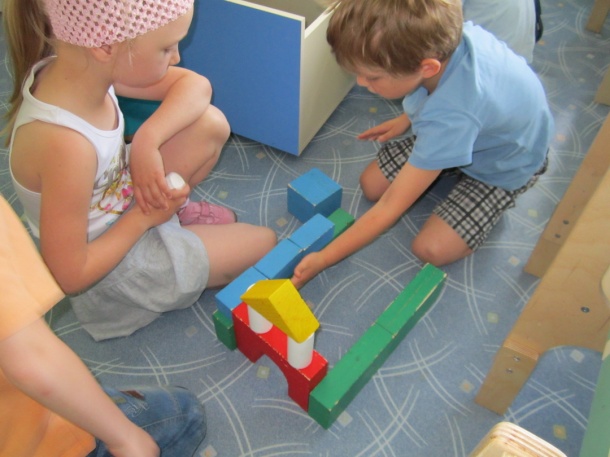 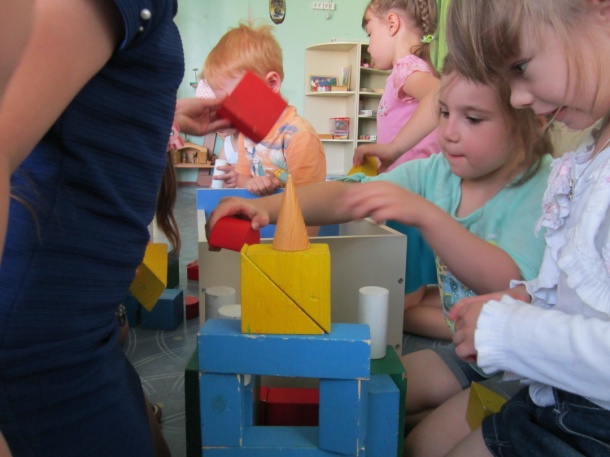 Воспитатель: Ребята, молодцы какие дома построили для мышонка.Воспитатель: Вам понравилось на день рождении?Ответ детейВоспитатель: На этом наше путешествие закончилось и нам с вами нужно возвращаться в группу.ИтогВоспитатель: А задание, которые задавал для вас царь Считай , были они трудными?Ответ детейВоспитатель: Что для вас было сложно выполнить , а, что легко?Ответ детейВоспитатель: Было всё легко и интересно потому что вы такие умные и сообразительные и очень старались. Молодцы!Воспитатель: А сейчас помогите мне всё убрать по местам Спасибо.